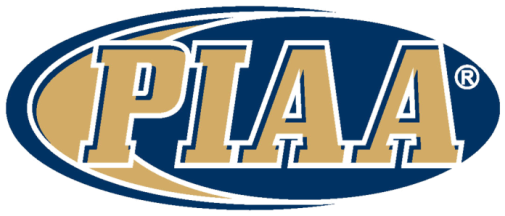 PIAA COMPETITIVE SPIRIT CHAMPIONSHIPRegistration FormPlease complete the registration form and return to Melissa Mertz at the PIAA office along with the registration fee of $100 by no later than Friday, January 17, 2014. Checks shall be made payable to PIAA. If paying by credit card, please provide the credit card information below or contact Laura Lex at the PIAA office at 717-697-0374 x. 120. No squad will be permitted to compete until they have satisfied their registration.School:___________________________________	PIAA District________________

Division:_______________________ (Small up to 15, Medium 16-20, Large 21 and up, or Coed at least one male).Head coach:___________________________________________________________Head coach email:__________________________	Head coach cell#:____________Athletic Director:____________________________	Athletic Director cell#:_________Credit Card Type (Visa, MasterCard, Discover):________________________Name on card:_____________________________	Exp. Date:__________________Card #:___________________________________	Security Code:_______________Billing address for card:_________________________________________________________________________________________________________________________The charge receipt should be emailed to:_____________________________________Individual submitting registration (Name-please print):___________________________Signature:_______________________________	Date:______________________Pennsylvania Interscholastic Athletic Association, Inc.
550 Gettysburg Road, P.O. Box 2008
Mechanicsburg, PA  17055-0708
mmertz@piaa.org llex@piaa.org